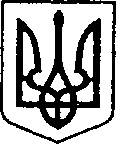 УКРАЇНАЧЕРНІГІВСЬКА ОБЛАСТЬН І Ж И Н С Ь К А    М І С Ь К А    Р А Д А42 позачергова сесія VII скликанняР І Ш Е Н Н Я від 28 серпня 2018 р.                             м. Ніжин                               № 4-42/2018Про затвердження бізнес-плануВідповідно до статей 25, 26, 42, 59, 73 Закону України "Про місцеве самоврядування в Україні», Регламентy Ніжинської міської ради Чернігівської області, затвердженого рішенням Ніжинської міської ради Чернігівської області від 24 листопада 2015 року №1-2/2015 (із змінами), розпорядження міського голови №144 від 04 червня 2018 року «Про створення Робочої групи з впровадження проекту з енергоефективності у співпраці з НЕФКО», міська рада вирішила:Затвердити  бізнес-план  по  проекту  «Заходи з енергоефективності в м. Ніжині» підготовлений компанією Ramboll в рамках програми Енергоефективності НЕФКО, згідно додатку. Відділу  інвестиційної   діяльності   та   розвитку  інфраструктури (Вороні Д.П.) забезпечити оприлюднення даного рішення на сайті міської ради протягом п`яти робочих днів з моменту його прийняття.Організацію виконання даного рішення покласти на першого заступника міського голови з питань діяльності виконавчих органів ради Олійника Г.М.Контроль за виконанням даного рішення покласти на постійну комісію міської ради з питань земельних відносин, будівництва, архітектури, інвестиційного розвитку міста та децентралізації (Деркач А.П.).Міський голова                                                                                  А.В. ЛінникВізують:Начальник відділу інвестиційної діяльностіта розвитку інфраструктури                                                                Д.П. ВоронаПерший заступник міського голови  з питань діяльності виконавчих органів ради 	         Г.М. ОлійникСекретар міської ради							          В.В. СалогубЗаступник міського голови  з питань діяльності виконавчих органів ради                                     С.П. ДзюбаНачальник фінансового управління		     Л.В. ПисаренкоНачальник відділу юридично -кадрового забезпечення						               В.О. ЛегаНачальник управління освіти                                                С.М. Крапив’нськийГолова постійної комісії міської ради з питаньрегламенту, депутатської діяльностіта етики, законності, правопорядку,антикорупційної політики, свободислова та зв’язків з громадськістю		          О.В. ЩербакГолова постійної комісії міської ради зпитань земельних відносин, будівництва,архітектури, інвестиційного розвиткуміста та децентралізації						           А.П. ДеркачГолова постійної комісії міської ради з питань соціально-економічного розвитку міста, підприємницької діяльності, дерегуляції, фінансів та бюджету                                                                      В.Х. МамедовПояснювальна записка	У відповідності до статей 25, 26, 42, 59, 73 Закону України «Про місцеве самоврядування в Україні», Регламентy Ніжинської міської ради Чернігівської області, затвердженого рішенням Ніжинської міської ради від 24 листопада 2015 року №1-2/2015 (із змінами), розпорядження міського голови №144 від 04 червня 2018 року «Про створення Робочої групи з впровадження проекту з енергоефективності у співпраці з НЕФКО» та з метою впровадження проекту «Заходи з енергоефективності в м. Ніжині» в рамках програми Енергоефективності НЕФКО.Начальник відділу інвестиційної діяльностіта розвитку інфраструктури                                                               Д.П. Ворона